A Kormány képviselői és a budapesti nagyvállalatok között közvetlen párbeszédre lehetőséget biztosító platform indultA BKIK Nagyvállalati Klub lehetővé teszi az aktuális gazdasági témák hatékony megvitatását.A Budapesti Kereskedelmi és Iparkamara olyan üzleti platformot hozott létre BKIK Nagyvállalati Klub néven, amely lehetőséget teremt a budapesti nagyvállalatok vezetőinek, hogy közvetlenül beszélgessenek a gazdaság, az üzleti élet aktuális kérdéseiről, valamint kérdéseiket, felvetéseiket interaktív párbeszéd formájában, közvetlenül is megbeszélhessék a kormány képviselőivel. 2023. június 13-án, Nagyvállalati Klub első eseményén közel negyven vállalatvezető találkozott Varga Mihály pénzügyminiszterrel.Az esemény résztvevői a gazdaság különböző szektoraiból érkeztek a fővárosi közlekedési és közműszolgáltatóktól a kiskereskedelmen keresztül a szórakoztatóiparig. Varga Mihály pénzügyminiszter a résztvevők számára felvázolta a jelenlegi gazdaságpolitika sarokpontjait leginkább az inflációs helyzetre és a háború környezet hatásaira fókuszálva, de kiemelt témaként kezelte az energiaárakkal kapcsolatos kilátásokat is.A jelenlévő nagyvállalati vezetők a rendezvényen közvetlenül tehették fel kérdéseiket, adták elő javaslataikat, valamint felhívták a miniszter figyelmét a saját szektoraik működését elősegítő intézkedések szükségességére. A konstruktív szellemben zajló eseményen a pénzügyminiszter kifejezetten bátorította a vállalatvezetőket arra, hogy a piacról jövő közvetlen tapasztalatok, gyakorlati javaslatok előterjesztésével támogassák a minisztérium munkáját.„A BKIK célja a Nagyvállalati Klub létrehozásával, hogy a budapesti gazdaságvezető üzleti szereplői közvetlenül tárgyalhassák meg a gazdaság aktuális kérdéseit egymás között, valamint az alkalmanként meghívott kormánytaggal, illetve fővárosi és kormányzati képviselőkkel. Ennek részeként a BKIK azt a szerepet is vállalta, hogy a cégek felől érkező jelzéseket, javaslatokat összegyűjti és strukturált formában eljuttatja az illetékes tárca vezetőjének” – mondta el Nagy Elek, a BKIK elnöke.Sajtókapcsolat:Görföl Antónia, kommunikációs munkatárs+36 30 271 0551gorfol.antonia@bkik.huEredeti tartalom: Budapesti Kereskedelmi és IparkamaraTovábbította: Helló Sajtó! Üzleti SajtószolgálatEz a sajtóközlemény a következő linken érhető el: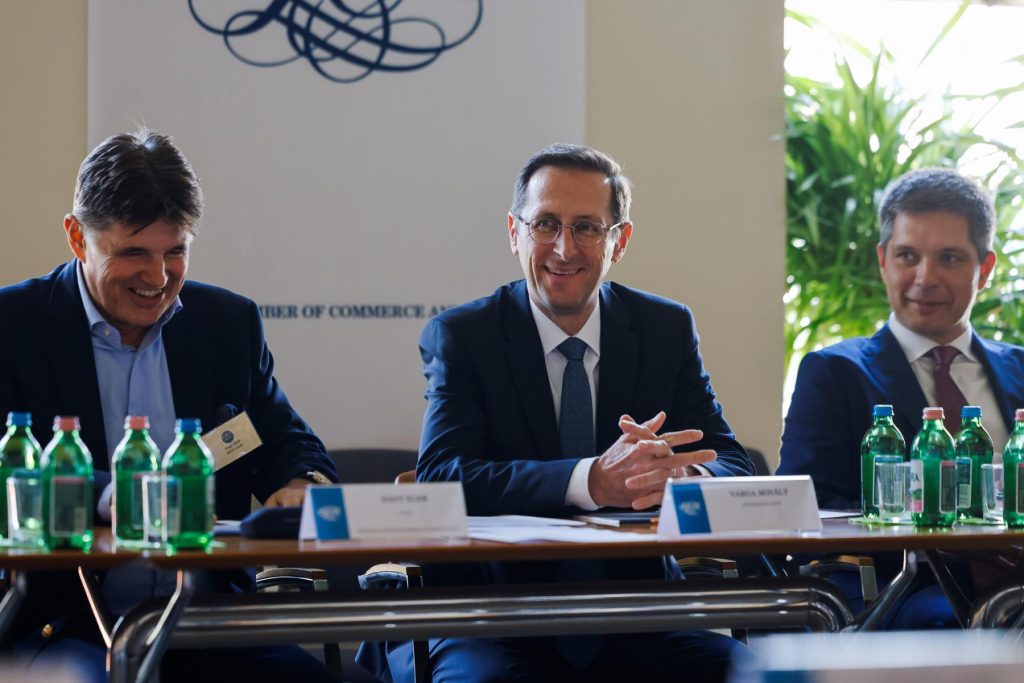 © Budapesti Kereskedelmi és Iparkamara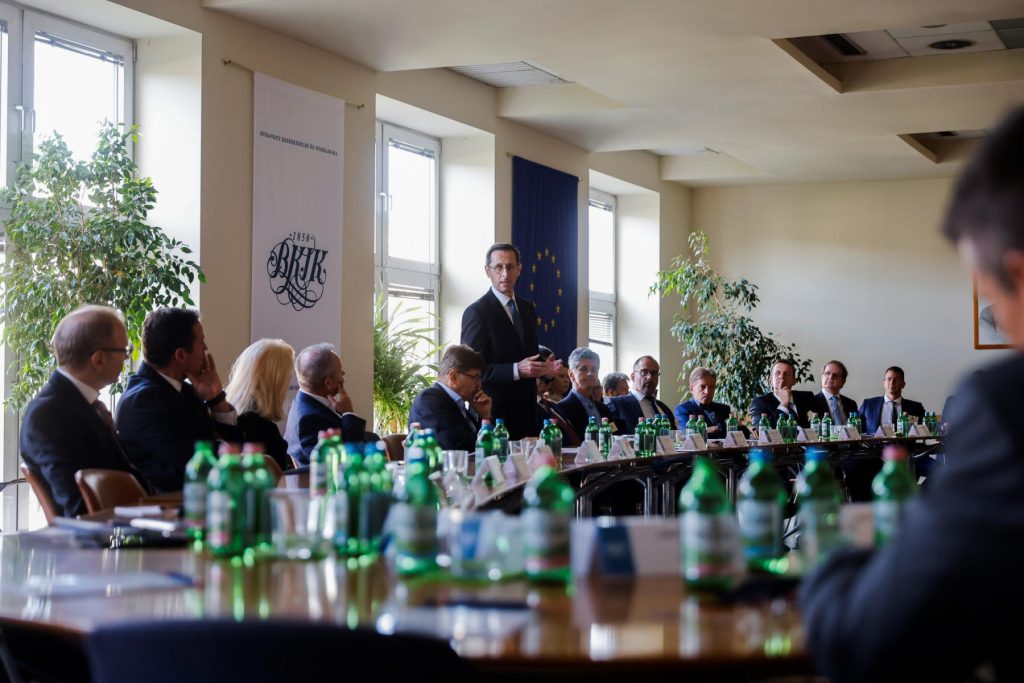 © Budapesti Kereskedelmi és Iparkamara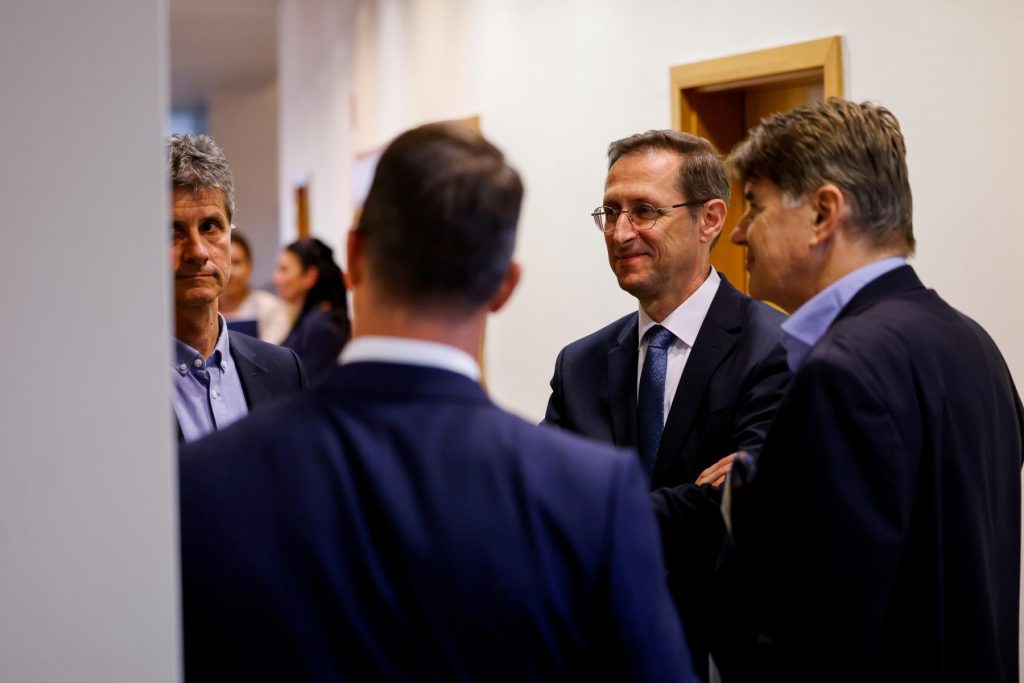 © Budapesti Kereskedelmi és Iparkamara